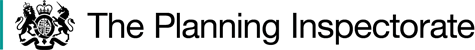 Questionnaire (s62A)Article 12 of the Town and Country Planning (Section 62A Applications) (Procedure and Consequential Amendments) Order 2013 (as amended)Applications direct to the Secretary of State (Designated Local Planning Authorities)Application ref no:  	 S62A/****/****Application by:       	Grid ref:          		 Site address:    		 Postcode:         		 You must send a copy, with attachments, to our case officer and to the applicant/agent  within 5 days of the date of the notification given under Article 11(1). You can send it to PINS by e-mail to section62a@planninginspectorate.gov.uk  (for major applications) or section62anonmajor@planninginspectorate.gov.uk (for non-major applications).  The notification date is set out in our letter.PLEASE SEND THE QUESTIONNAIRE AND ALL DOCUMENTATION ELECTRONICALLYYour reference: __________________________________________________I confirm that a copy of this questionnaire and any attachments have been sent to the Planning Inspectorate and a copy provided to the applicant.Name: _________________________________________________________On behalf of (LPA): _______________________________________________Date submitted to the Planning Inspectorate: _____________Please keep us informed of any changes to the information you have given on this form.Please be aware that further information needs to be submitted to the Planning Inspectorate in due course, namely: Please be aware that Article 12 is a statutory requirement on LPAs to provide information.A copy of this completed questionnaire and any documentation supplied with it are required to be made available/published via the website.Please be aware that Article 12 is a statutory requirement on LPAs to provide information.A copy of this completed questionnaire and any documentation supplied with it are required to be made available/published via the website.Please be aware that Article 12 is a statutory requirement on LPAs to provide information.A copy of this completed questionnaire and any documentation supplied with it are required to be made available/published via the website.Included?Included?Included?1Provide a copy of any entry in the register required to be kept under Article 40 of the 2015 Order which relates to the land, or part of the land, to which the relevant application relates.Provide a copy of any entry in the register required to be kept under Article 40 of the 2015 Order which relates to the land, or part of the land, to which the relevant application relates.YES YES NO 2If the application is for approval of reserved matters for which the LPA has previously given outline consent please also supply a copy of any associated Section 106 agreement. If the application is for approval of reserved matters for which the LPA has previously given outline consent please also supply a copy of any associated Section 106 agreement. YES YES NO Details: ____________________________________________________Details: ____________________________________________________Details: ____________________________________________________Details: ____________________________________________________Details: ____________________________________________________3Are there any other applications or matters relating to this site under consideration by the Local Planning Authority?If YES, please give details. Are there any other applications or matters relating to this site under consideration by the Local Planning Authority?If YES, please give details. YES YES NO Details: ____________________________________________________Details: ____________________________________________________Details: ____________________________________________________Details: ____________________________________________________Details: ____________________________________________________4Details of any other relevant planning history which the Secretary of State needs to be aware of in the consideration of this application.Details of any other relevant planning history which the Secretary of State needs to be aware of in the consideration of this application.     Attached     Attached     Attached5Is there a known surface or underground mineral interest at or within 400 metres of the application site which is likely to be a material consideration in determining the application?Is there a known surface or underground mineral interest at or within 400 metres of the application site which is likely to be a material consideration in determining the application?YES YES NO If YES, please attach details.If YES, please attach details.     Attached     Attached     Attached6Are there any other proposals relating to the same site still being considered by the Planning Inspectorate or the Secretary of State?Are there any other proposals relating to the same site still being considered by the Planning Inspectorate or the Secretary of State?YES YES NO If YES, please give reference numbers.Refs: ____________________________________________________If YES, please give reference numbers.Refs: ____________________________________________________If YES, please give reference numbers.Refs: ____________________________________________________If YES, please give reference numbers.Refs: ____________________________________________________If YES, please give reference numbers.Refs: ____________________________________________________7Are there any other applications, appeals or matters relevant to this application adjacent or close to the site still being considered (or recently determined) by the Secretary of State, the LPA, any adjoining LPA or the Planning Inspectorate?Are there any other applications, appeals or matters relevant to this application adjacent or close to the site still being considered (or recently determined) by the Secretary of State, the LPA, any adjoining LPA or the Planning Inspectorate?YES YES NO If YES, please give reference numbers and brief details.Refs: ____________________________________________________If YES, please give reference numbers and brief details.Refs: ____________________________________________________If YES, please give reference numbers and brief details.Refs: ____________________________________________________If YES, please give reference numbers and brief details.Refs: ____________________________________________________If YES, please give reference numbers and brief details.Refs: ____________________________________________________8Are there any public rights of way which cross or are adjacent to the application site?Are there any public rights of way which cross or are adjacent to the application site?YES YES NO If YES, please attach an extract from the Definitive Map and Statement for the area, and any other details.If YES, please attach an extract from the Definitive Map and Statement for the area, and any other details.     Attached     Attached     Attached9Does the proposed development involve the demolition, alteration or extension of a listed building?Does the proposed development involve the demolition, alteration or extension of a listed building?YES YES NO If YES, is it a:Grade I             Grade II*            Grade II      Date of Listing:Please supply a copy of the listing description.If YES, is it a:Grade I             Grade II*            Grade II      Date of Listing:Please supply a copy of the listing description. Attached Attached Attached10Would the proposed development affect the setting of a listed building?Would the proposed development affect the setting of a listed building?YES YES NO If YES, is it a:Grade I             Grade II*            Grade II      Date of Listing:Please supply a copy of the listing description.If YES, is it a:Grade I             Grade II*            Grade II      Date of Listing:Please supply a copy of the listing description. Attached Attached Attached11Would the proposals affect an  (whether scheduled or not)?Would the proposals affect an  (whether scheduled or not)?YES YES NO If YES:Details: ____________________________________________________If YES:Details: ____________________________________________________If YES:Details: ____________________________________________________If YES:Details: ____________________________________________________If YES:Details: ____________________________________________________12Is the site in, or adjacent to, a Conservation Area? Is the site in, or adjacent to, a Conservation Area? YES YES NO If YES:Details: ____________________________________________________ Please supply a map showing the relevant Conservation Area boundary. If YES:Details: ____________________________________________________ Please supply a map showing the relevant Conservation Area boundary. If YES:Details: ____________________________________________________ Please supply a map showing the relevant Conservation Area boundary. If YES:Details: ____________________________________________________ Please supply a map showing the relevant Conservation Area boundary. If YES:Details: ____________________________________________________ Please supply a map showing the relevant Conservation Area boundary. 13Is any part of the site subject to a Tree Preservation Order?Is any part of the site subject to a Tree Preservation Order?YES YES NO If YES, please attach a plan showing the extent of the Order and any relevant details.If YES, please attach a plan showing the extent of the Order and any relevant details.     Attached     Attached     Attached14Is the site within a Green Belt? Is the site within a Green Belt? YES YES NO 15Is the site within an Area of Outstanding Natural Beauty?Is the site within an Area of Outstanding Natural Beauty?YES YES NO 16Have you made a Local Development Order under s61A to s61C of the Town and Country Planning Act 1990 (as inserted by s40 of the Planning and Compulsory Purchase Act 2004) relating to the application site?Have you made a Local Development Order under s61A to s61C of the Town and Country Planning Act 1990 (as inserted by s40 of the Planning and Compulsory Purchase Act 2004) relating to the application site?YES YES NO If YES, please attach a copy of the relevant order.If YES, please attach a copy of the relevant order.     Attached     Attached     Attached17Is the application site in or adjacent to or likely to affect an SSSI and/or an internationally designated site (i.e. cSAC, SAC, pSPA, SPA, Ramsar)?Is the application site in or adjacent to or likely to affect an SSSI and/or an internationally designated site (i.e. cSAC, SAC, pSPA, SPA, Ramsar)?YES YES NO If YES, please give details.If YES, please give details.     Attached     Attached     AttachedDetails:  ___________________________Details:  ___________________________Details:  ___________________________Details:  ___________________________Details:  ___________________________18Are any protected species likely to be affected by the proposals?YES YES YES NO If YES, please attach details.Details:  ___________________________ Attached Attached Attached Attached19Is there a neighbourhood plan in place affecting this site, or is there an emerging neighbourhood plan?YES YES NO NO If YES, please attach details.Details:  ___________________________ Attached Attached Attached Attached20Has any advice (either at pre-application or as part of an earlier application) been given by the planning authority to the applicant in relation to development of the land?  YES YES YES NO 21Where the designated planning authority is not the county planning authority, a copy of any notice the county planning authority has given to the designated planning authority under paragraph 7(4) of Schedule 1 to the 1990 Act in relation to an area which includes the land (or part of the land) which is the subject of the application should be attached. YES YES YES NO 22Is the Parish Council for this application a relevant authority(references Schedule 1 of the 1990 Act and Article 13 of the Town and Country Planning (Section 62) (Procedure and Consequential Amendments) Order 2013YES YES YES NO 23Has any further standing advice been given to the local planning authority since that provided to the Planning Inspectorate at designation? If so, please provide details. (Standing advice is from any authority or person specified as a consultee in the Table in Schedule 4 to the Town and Country Planning (Development Management Procedure (England) Order) 2015) Details:  ___________________________YES YES YES NO 24Environmental Impact AssessmentPlease give details of any history of Environmental Impact Assessments in relation to this site which are relevant to this proposal.YES YES YES NO 25Extracts of any relevant policies including any which have been ‘saved’ by way of a Direction, together with copies of the policies.List of policies:  _____________________________________________ Attached  Attached  Attached  Attached Details of any other constraints/designations not listed above: Details:  ___________________________YES YES N/A N/A 26Please detail any supplementary planning guidance, that you consider applicable, together with its status, whether it was the subject of public consultation and consequent modification, whether it was formally adopted and if so, when.Details:  ___________________________ Attached N/A........ Attached N/A........ Attached N/A........ Attached N/A........27Any other relevant information or correspondence you consider we should know about in relation to the consideration of the submitted application.Details:  ___________________________No of docsNo of docsNo of docs_____YOU MAY ALSO WISH TO SUPPLY28Details of any matters which you want the Appointed Person to note at any site visit.Details of any matters which you want the Appointed Person to note at any site visit.Details of any matters which you want the Appointed Person to note at any site visit.Please provide details: ___________________________Please provide details: ___________________________Please provide details: ___________________________For the Mayor of  cases only29Is it necessary to notify the Mayor of London about the application?YES NO N/ANo of docs30A copy of the site notice and/or letter with which you notified people about the application (as required by Article 14 of the TCP (s62A) (PCA) Order 2013)(Please include any local residents groups that you are aware of that may be affected by this proposal in the notifications you undertake)Required within 5 days of the receipt of notice under article 11(2)_____31Where a site notice is displayed on or near the application site (as required by Article 14 of the TCP (s62A) (PCA) Order 2013) the date the site notice was displayed and the deadline you gave for providing comments to us. Date notice displayed: __________________________________________________Deadline given for representations to be made: _______________________________________________________32A comprehensive list of conditions which you consider should be imposed if planning permission is granted. This should reach us by the end of the consultation period and it may if you wish accompany the LPAs own representations on this application._____Please note - Where representations in relation to a relevant application are received by the designated planning authority you must, as soon as reasonably practicable, forward the representations to the Planning Inspectorate. Any representations received after the submission of this questionnaire must also be forwarded in accordance with Article 16 of the TCP (s62A) (PCA) Order 2013 (as amended).